Новости образования №2 (октябрь, 2022)День открытых дверей в УГГУУважаемые ребята!  Мы рады пригласить Вас на День открытых дверей в Уральский государственный горный университет.День открытых дверей 2022!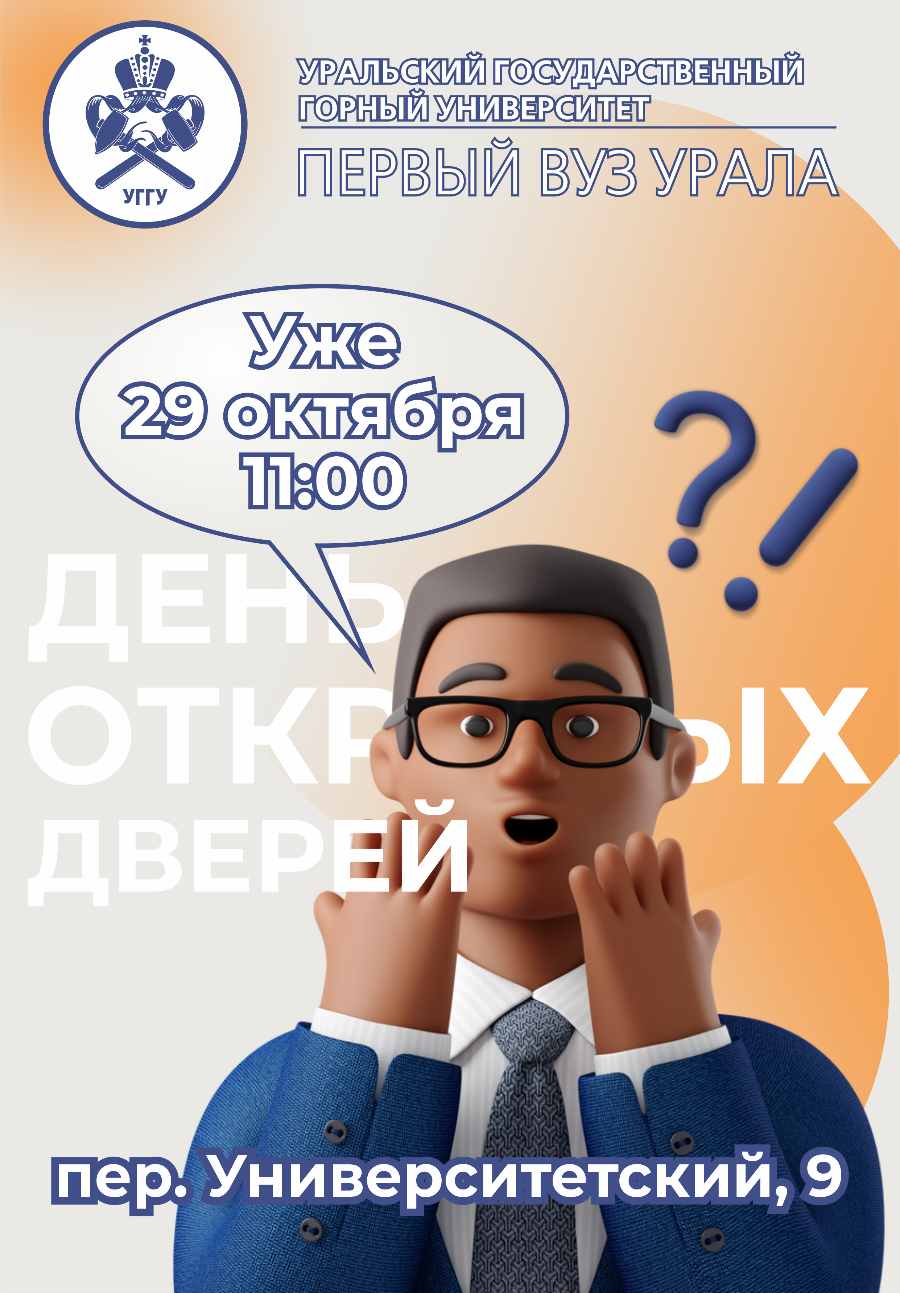 29 октября студенты, преподаватели и сотрудники Уральского горного расскажут вам о жизни университета и познакомят с разнообразием направлений подготовки, которые можно получить в УГГУ.  Кроме того, вы больше узнаете об уникальной возможности, которую предоставляет Горный университет: с 2022 года все поступившие в УГГУ студенты будут получать две квалификации в рамках одной образовательной программы – без увеличения срока обучения и доплат! • Интерактивные площадки начнут работу в 10:00. • Брифинг «Как поступить на целевое обучение» в 10:15. Целевое обучение — одна из форм приёма на обучение в вуз, помимо бюджетной и платной. Мы расскажем, как заключить договор с работодателем на целевое обучение, поступить в вуз, а после его окончания сразу получить работу. Участники:  Партнёры-работодатели; Проректор по учебно-методическому комплексу - Сергей Александрович Упоров.• Презентация вуза стартует в 11:00.  Ждем Вас по адресу: пер. Университетский, д. 9.С уважением, Приёмная комиссия Уральского государственного горного университета!Зарегистрируйся, приди на День открытых дверей и участвуй в розыгрыше призов: https://forms.gle/cDDFrU77XTiHp1bF7ИФКСиМП УрФУ приглашает на обучениеИнститут физической культуры, спорта и молодежной политики Уральского федерального университета – институт с 90-летней историей. В 1932 году была создана кафедра физической культуры. Именно этот момент можно назвать отправным в сфере подготовки кадров для физической культуры и спорта. 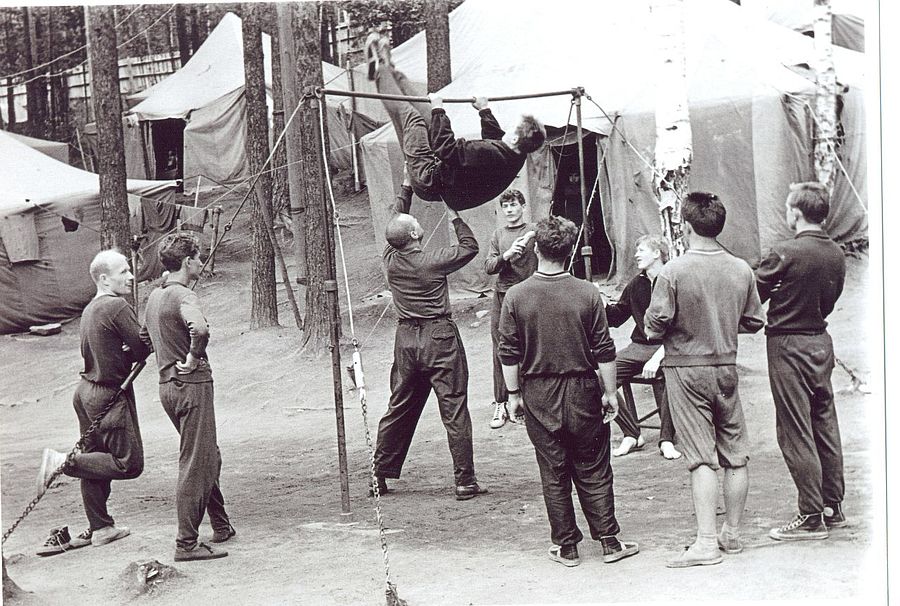 В настоящее время Институт – это мощная и динамично развивающаяся образовательная структура УрФУ. Институт богат спортивным достижениями, добрыми традициями, пользуется заслуженным авторитетом, он узнаваем в сфере физической культуры и спорта.Физическая культура и спорт в Уральском государственном техническом – УПИ развивались постепенно, этот процесс можно разделить на несколько периодов.Период организационного становления (1932-1970 гг.) связан с введением в программу вузовского обучения дисциплины «Физическое воспитание» в 1932 гг. Данный период характеризовался внедрением первой комплексной спартакиады, реализацией освоения введенного в стране всесоюзного комплекса БГТО и организацией в 1945 г. спортивного клуба УИИ.Период технического развития (1971-1986 гг.) физической культуры и спорта в Уральском политехническом институте связан с введением в учебную программу регулярных занятий физической культурой со студентами на четырех курсах – по 2 часа дважды в неделю.С 1984 г. в институте заложены основы подготовки в вузе спортсменов высокого класса по различным видам спорта.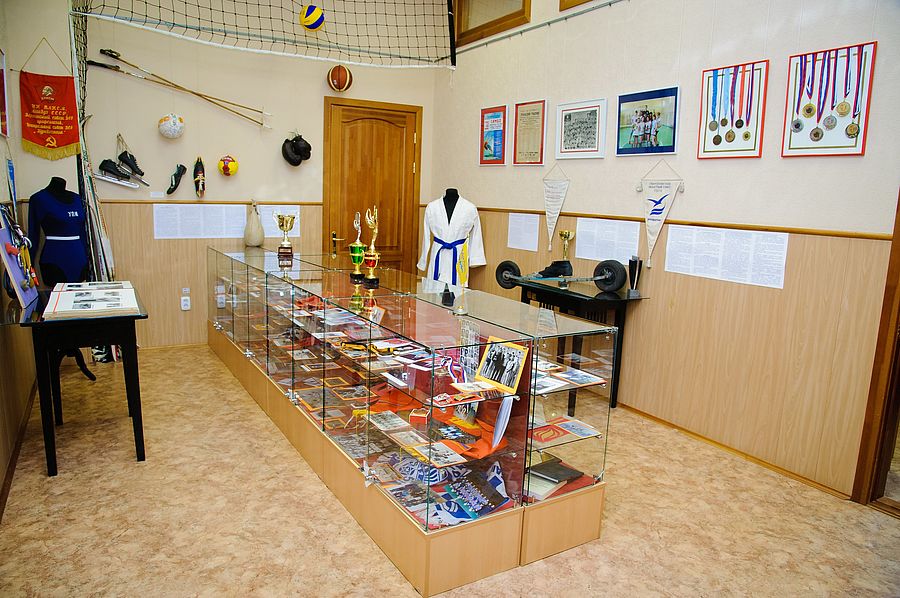 Выпускники Института неоднократно становились победителями крупнейших спортивных соревнований: Олимпийских игр, Всемирных универсиад, чемпионатов мира, Европы и других международных соревнований. Среди студентов и выпускников:двукратный олимпийский чемпион по биатлону — Сергей Чепиков; чемпион мира среди любителей, двукратный чемпион Европы, абсолютный чемпион мира по боксу среди профессионалов — Константин Цзю; чемпионка мира, серебряный призер Олимпийских игр по легкой атлетике — Ирина Хабарова; чемпион мира, серебряный призер Олимпийских игр по греко-римской борьбе — Гейдар Мамедалиев, чемпионка мира, призер международных соревнований по плаванию — Надежда Чемезова,чемпионка мира по скалолазанию — Зося Подгорбунских, чемпионы всемирной универсиады по лыжным гонкам — Николай Панкратов, Иван Алыпов. Заслуженный мастер спорта России, Олимпийский чемпион, призер чемпионата мира по биатлону – Антон Шипулин,Сергей Ковалев – обладатель всех возможных наград в профессиональном боксе; кандидат в мастера спорта Артем Гаращенко – чемпион мира по сноукайтингу, мастер спорта Диана Габидуллина – чемпионка мира по каратэ; и, конечно, звезда НХЛ, заслуженный мастер спорта Павел Дацюк – чемпион мира и олимпийских игр. За время существования в Институте подготовлено более 2000 дипломированных специалистов. Реализуемые институтом направления нацелены на подготовку высококлассных тренеров, педагогов, управленцев и специалистов в сфере спортивно-оздоровительного, физической культуры и здорового стиля жизни, профессионалов в области государственной молодежной политики, спортивно-оздоровительного сервиса и гостиничного дела.Контакты:Карфидова Татьяна Николаевна Ответственный секретарь отборочной комиссии ИФКСиМПТелефон: 375-97-46 Электронная почта: t.n.karfidova@urfu.ru Школа логистики в УрГУПСВ УрГУПС прошла первая лекция «Академии Railship». Эту школу логистики создала на базе университета компания «Рейлшип Сервис» – крупнейший оператор рынка контейнерных перевозок. Всю неделю сотрудники компании будут читать лекции студентам-логистам.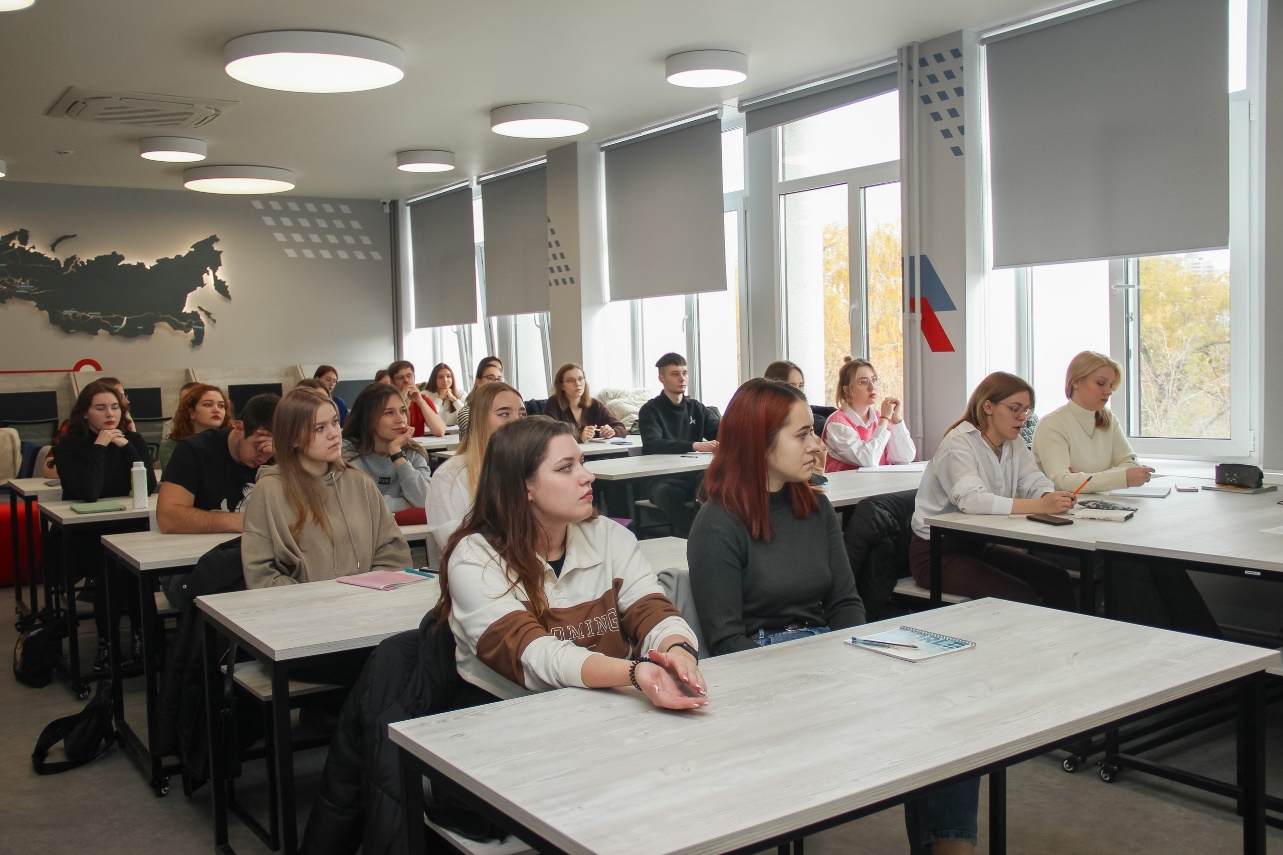 Проект «Академии Railship» был запущен в прошлом году с целью подготовки профессиональных кадров в сфере логистики. Единственный транспортный вуз на Урале был выбран образовательной площадкой благодаря квалифицированной подготовке логистов, новому современному подходу к образовательному процессу, расширению образовательных программ и введению новых востребованных специализаций и профилей. На лекциях студенты узнают о типах контейнеров и крупнейших морских линиях мира, о четырех основных контейнерных маршрутах и профессиональном лексиконе, а также интересные факты о крупнейших мировых логистических компаниях, познают азы логистики с практической точки зрения, получат знания о логистических процессах в стране и на Урале Телефон приемной комиссии: (343) 221-25-25Бесплатная горячая линия
приемной комиссии: 8-800-250-42-00День открытых дверей в УрЮИ МВД                           Уважаемые кандидаты на обучение!29 октября 2022 года в 10:00 состоится День открытых дверей в Уральском юридическом институте МВД России по адресу: г. Екатеринбург, ул. Корепина, 66.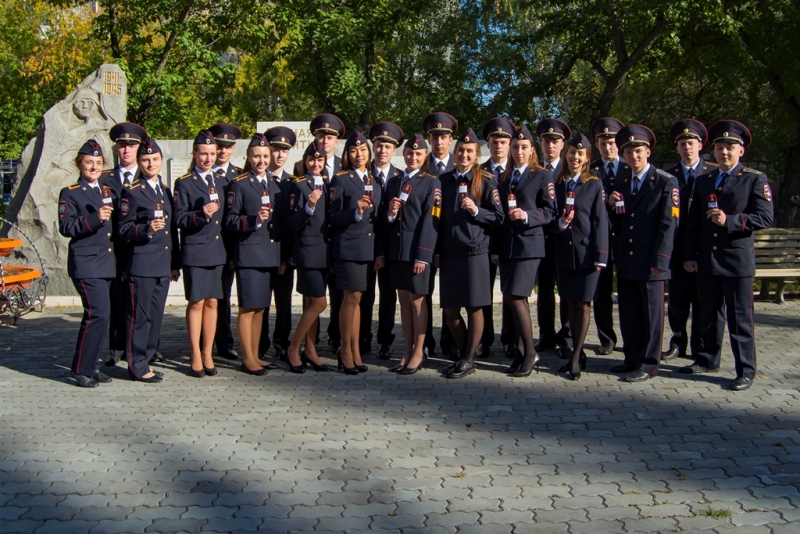 Сотрудники института расскажут вам о правилах приема, порядке поступления, а также познакомят с объектами учебно-материальной базы института, продемонстрируют работу аппаратных комплексов и инновационного оборудования, используемого при подготовке сотрудников органов внутренних дел и в оперативно-служебной деятельности полицейского.Приглашаем обучающихся 10-х и 11-х классов общеобразовательных школ, обучающихся средних специальных учебных заведений и их родителей!официальный сайт в сети интернет: https://урюи.мвд.рфАдрес электронной почты: ural-yui@mvd.ruПриемная начальника института: (343) 331-70-49ИСиА УрФУ приглашает на подготовительные курсыИнститут Строительства и Архитектуры УрФУ осуществляет обучение по программе довузовской подготовки «Школа АСП» (архитектурно-строительная подготовка).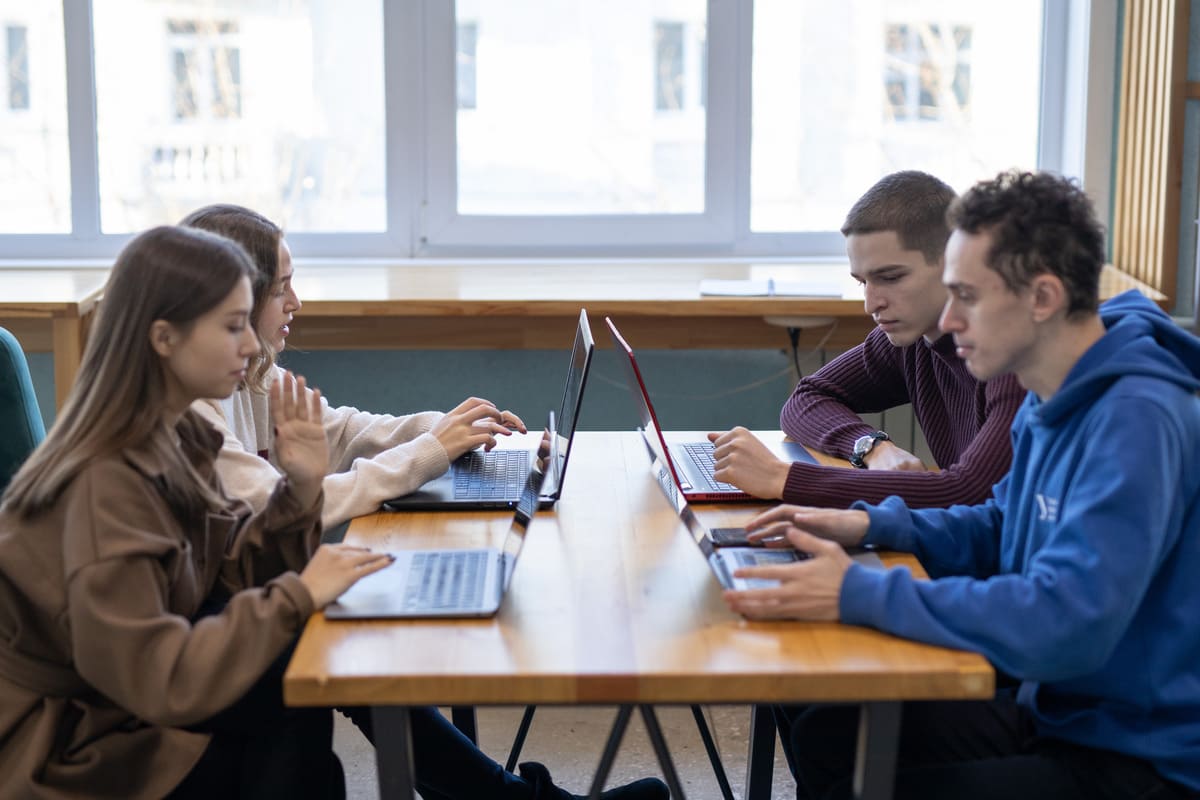 О курсе:Образовательная программа «Школа АСП» (архитектурно-строительная подготовка) предназначена для учащихся 10-11 классов.В «Школе АСП»:учат зодчеству,обучают пространственному мышлению,развивают творческий потенциал,воспитывают художественный вкус,прививают знания об архитектурных конструкциях, дают представление об архитектурных стилях, в том числе на примере города   Екатеринбург и других городов Уральского региона.Форма обучения: очнаяСрок обучения: 8-16 месяцев Начало обучения: 10.11.2022 г.Дни обучения: четверг с 18.00 ч. - 19.40 ч., суббота с 10.00 ч.-11.40 ч. Место обучения: г. Екатеринбург, ул. Мира,17, ауд. СП-302 (Институт Строительства и Архитектуры УрФУ).Для получения более подробной информации перейдите по ссылке По всем вопросам поступления на курсы обращаться:Кутдусова Лилия Жафяровна, Тел. (343) 375-95-24, ауд. С-201 Эл. почта: l.z.kutdusova@urfu.ru В СурГУ открылись «генетические» классы В сентябре Сургутский государственный университет запустил профильные «генетические» классы для школьников. Дополнительная общеразвивающая программа «Геномное редактирование» разработана в соответствии с федеральным проектом «Современная школа» национального проекта «Образование». Ее реализует команда преподавателей кафедры морфологии и физиологии, химии при участии специалистов клинической лабораторной диагностики Сургутского окружного клинического центра охраны материнства и детства.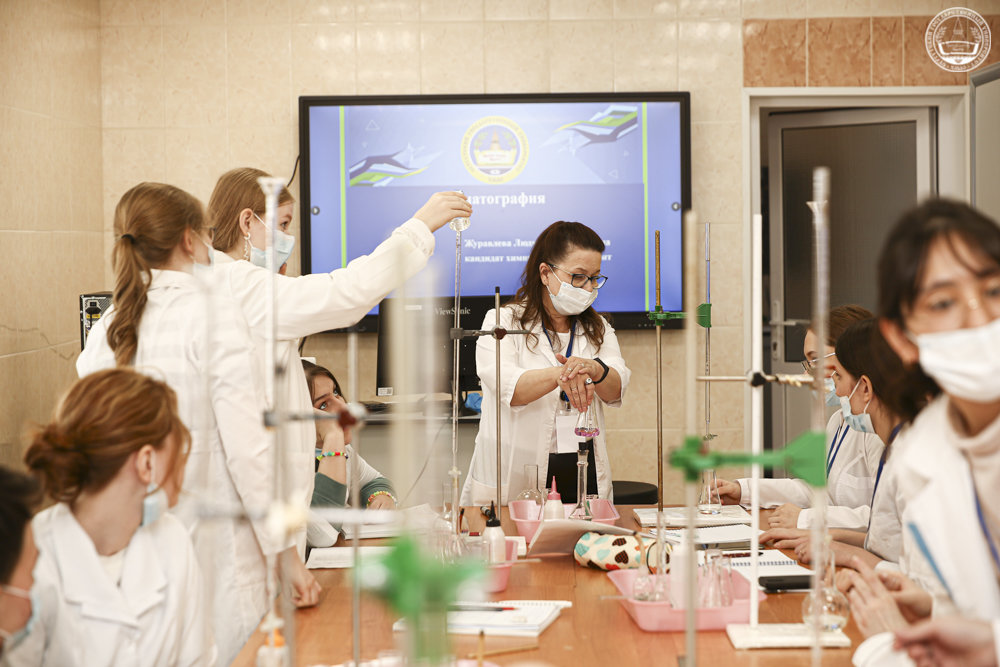 Общеобразовательная программа рассчитана на школьников 10–11-х классов. Формирование естественно-научного мировоззрения, освоение методов молекулярной биологии, генетики, биоинформатики, профориентация школьников в области медицины, сельского хозяйства, промышленности, повышение интереса к проектной и исследовательской деятельности – такие задачи ставят организаторы курса, рассчитанного на два года обучения.–. В процессе обучения школьники узнают о современных и востребованных на сегодняшний день профессиях. Особенностью программы является практикориентированность, освоив которую ребята смогут: овладеть начальными навыками обработки биоинформатических данных, планировать и проводить лабораторный эксперимент, выдвигать гипотезы, составлять алгоритм решения задач с учетом имеющихся ресурсов, делать выводы на основе полученных результатов. Скоро в Сургуте откроется Центр высоких биомедицинских технологий, который ориентирован на молекулярно-генетические исследования, разработку и внедрение технологий в данной области. Появятся и новые рабочие места в сфере научной и исследовательской деятельности. Поэтому владение компетенциями в сфере геномного редактирования как никогда актуальны, – сообщила директор Регионального модельного центра дополнительного образования детей Югры Елена Титаренко.В КГУ стартовали «Университетские субботы» для школьниковВниманию школьников и родителей школьников!  Курганский государственный университет начинает цикл образовательных событий «Университетская суббота».«Университетские субботы» помогут вам лучше подготовиться к ЕГЭ.  Все мероприятия будут абсолютно бесплатными.С 1 октября 2022 года каждую субботу для вас КГУ будет проводить занятия по:   физике,математике,информатике,биологии,химии,географии. Примерное расписание уже есть в группе «Твой университет – территория развития». Заходите и смотрите.  В расписании могут быть изменения, поэтому периодически в него заглядывайте, и, конечно, обо всех изменениях мы будем своевременно сообщать.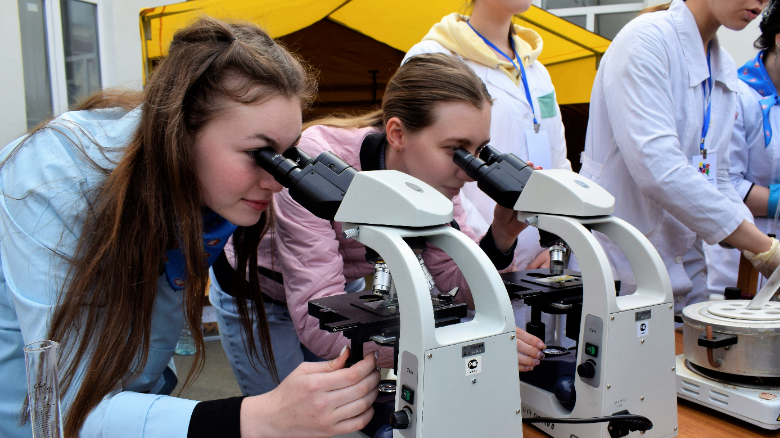 Время проведения: с 14.00 до 15.30.Место проведения: г. Курган, ул. Томина, 40. Номера аудиторий сообщим дополнительно, ближе к дате занятийВажно! Всем, кто придет на занятия, нужно иметь при себе пропуск, его можно скачать здесь. Пропуск нужно будет предъявить на посту охраны.Обо всех событиях   проекта «Твой университет – территория развития» вы сможете также узнать в группах  «Курганский государственный университет», «Приемная комиссия КГУ».8.  Уральский колледж бизнеса, управления и технологий красоты знакомит с профессией43.02.12 - Технология эстетических услуг (углубленный уровень)Квалификация: специалист в области прикладной эстетики Срок обучения на базе 9 кл.: 3г. 10 мес., на базе 11 кл – 2 г.10 мес.  Областью профессиональной деятельности выпускника является: оказание услуг в области визажного искусства и создания индивидуального стиля заказчика в салонах-парикмахерских, имидж-студиях, а также в сферах рекламы, кино, театра и телевидения.   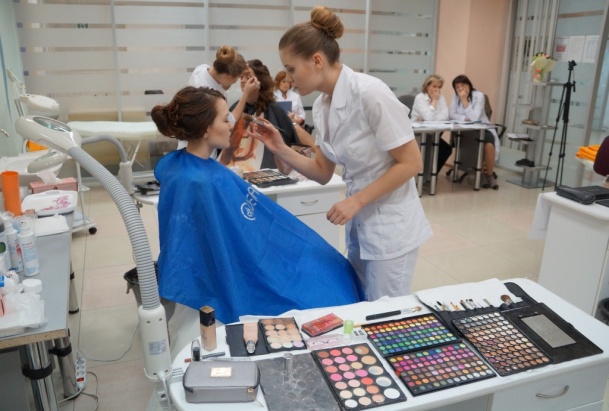 Выпускник выполняет следующие виды деятельности:   1. Коррекция и окрашивание бровей, окрашивание ресниц: организовывает подготовительные работы по обслуживанию заказчика; выполняет коррекцию и окрашивание бровей; выполняет окрашивание ресниц; организовывает заключительные работы по обслуживанию заказчика. 2. Выполнение салонного и специфического макияжа: организовывает подготовительные работы по обслуживанию заказчика. выполняет салонный макияж. выполняет специфический макияж. выполняет грим для кино, театра и подиума. оказывает консультационные услуги по выполнению макияжа в домашних условиях. организовывает заключительные работы по обслуживанию заказчика. 3. Выполнение фейс-арта, боди-арта: организовывает подготовительные работы по обслуживанию заказчика. выполняет рисунки в технике фейс-арт. выполняет рисунки в технике боди-арт. организовывает заключительные работы по обслуживанию заказчика. 4. Создание индивидуального стиля заказчика в соответствии с запросами, историческими стилями и тенденциями моды: организовывает подготовительные работы по обслуживанию заказчика; разрабатывает концепцию образа индивидуального стиля заказчика и коллекции образов; воплощает концепцию образа индивидуального стиля заказчика, создавать коллекции образов; обеспечивает эффективное взаимодействие специалистов с целью создания образа; организовывает заключительные работы по обслуживанию заказчика.   Наши контактыг. Екатеринбург, пер. Саранинский 68 800 300 4667 +7 (343) 385-65-45etech25@mail.ruМГТУ им Г.И Носова приглашает обучиться цифровому маркетингуЦифровой маркетинг (Digital-маркетинг). На современном рынке труда специалисты по цифровому (интернет) маркетингу входят в топ-5 востребованных Digital-профессий.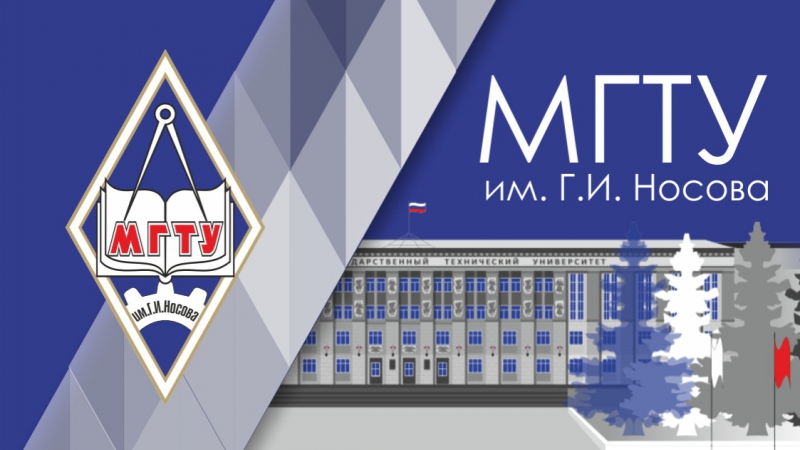 В условиях развития цифровых технологий и перехода к цифровой экономике планирование маркетинговых кампаний и продвижение брендов невозможно без использования Digital-инструментов. Важно знать и понимать, что система Digital постоянно развивается и усовершенствуется, новые методы, подходы и инструменты появляются фактически ежедневно. Это создаёт спрос на специалистов, которые могут пользоваться новыми аналитическими инструментами и разрабатывать интегрированные кампании по продвижению товаров и услуг.Драйверы профессии:рост количества цифровых каналов передачи информации;развитие мобильного интернета и электронной торговли;выход в онлайн широкого круга потребителей товаров и услуг.Наши студенты в процессе обучения приобретут навыки и умения, которые позволят им быть конкурентоспособными на современном рынке труда:знание основных концепций и принципов цифрового маркетинга;понимание особенностей различных каналов продвижения товаров и услуг;умение разрабатывать интегрированные цифровые кампании;владение программными сервисами и средствами поддержки принятия маркетинговых решений;умение использовать статистические инструменты анализа данных для разработки маркетинговых решений;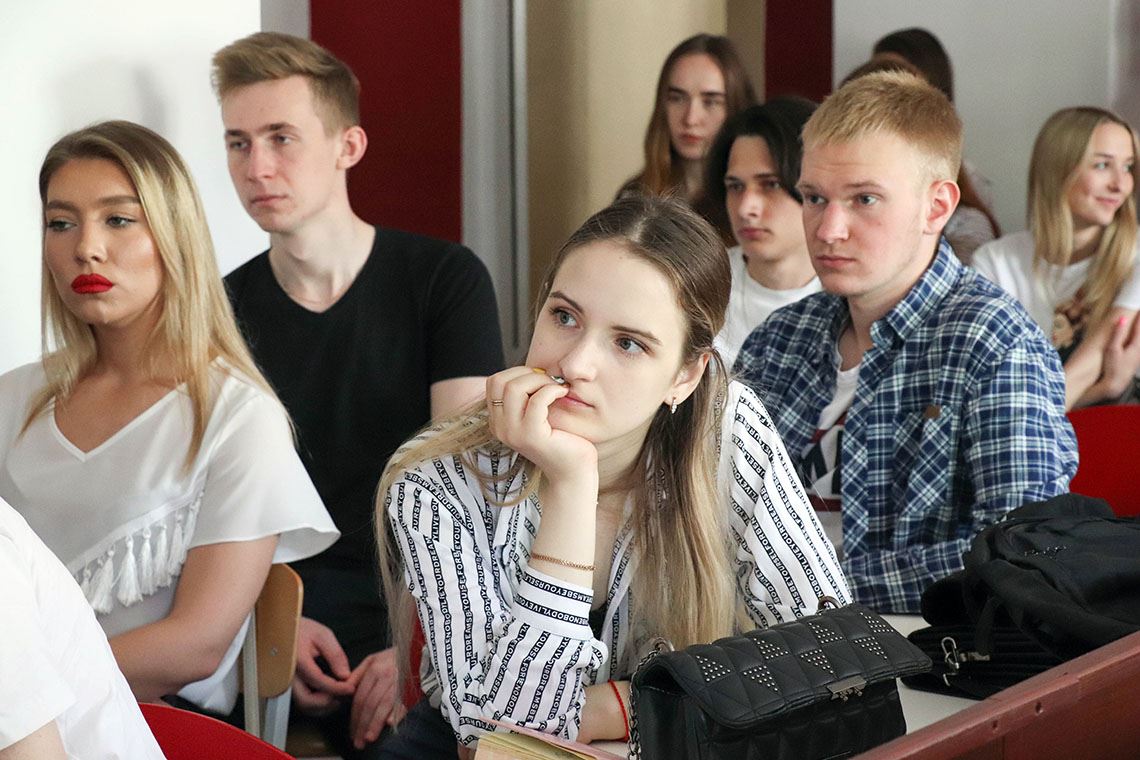 практические навыки работы в широком спектре рекламных сервисов: контекстная реклама, таргетированная реклама и веб-аналитика;знания инструментов и технологий цифрового маркетинга, методов исследований медиапредпочтений и медиаповедения потребителей в Digital-среде;опыт выявления тенденций развития Digital-рынка и их учета при настройке контекстной рекламы на поиске и в рекламных сетях, таргетированной рекламы в социальных сетях, опыт применения инструментов и возможностей рекламных сервисов сотовых операторов;умения и практический опыт работы в рекламных сервисах (Яндекс Директ, Google Реклама, рекламный кабинет ВК, FB Ads Manager и других), аналитических сервисах (Яндекс Метрика и Google Analytics) Digital-среды и в сервисах опросов (Google Forms, Ianketa).Задачи, которые сможет решать наш выпускник:продвижение продукции в различных сегментах цифровой среды (интернет-магазины, социальные медиа, онлайн-сервисы и т.п.);анализ комбинированного онлайн- и оффлайн-поведения потребителей товаров компании;разработка кастомизированных программ лояльности;развитие бренда компании с помощью цифровых инструментов и технологий.Будущие профессии:Контент-маркетолог,Email-маркетологИнтернет-маркетологPR-специалистSEO-специалистВступительные испытания:Обязательные: русский язык математикаПо выбору поступающего: обществознание или история, или география, или информатика и ИКТ, или иностранный языкГорячая линия8 (800) 100-19-34